Článek II.ÚVODNÍ USTANOVENÍTato smlouva je veřejnoprávní smlouvou uzavíranou podle § 10a zákona č. 250/2000 Sb., 
o rozpočtových pravidlech územních rozpočtů, potažmo podle § 159 a násl. zákona č. 500/2004 Sb., správní řád, a nevylučuje-li to její povaha a účel, použijí se na ni v souladu s § 170 správního řádu přiměřeně ustanovení občanského zákoníku. Dotace poskytnutá podle této smlouvy je veřejnou finanční podporou dle zákona č. 320/2001 Sb., 
o finanční kontrole ve veřejné správě a o změně některých zákonů (zákon o finanční kontrole), se všemi právními důsledky s tím spojenými.Neoprávněné použití nebo zadržení peněžních prostředků tvořících dotaci je porušením rozpočtové kázně dle § 22 zákona č. 250/2000 Sb., o rozpočtových pravidlech územních rozpočtů, se všemi právními důsledky s tím spojenými.Článek III.PŘEDMĚT SMLOUVYPoskytovatel se touto smlouvou zavazuje poskytnout příjemci za sjednaných podmínek neinvestiční účelově určenou dotaci z rozpočtu městské části Malé Hoštice statutárního města Opavy a příjemce se zavazuje dotaci přijmout, užít ji v souladu s jejím účelovým určením a splnit další povinnosti stanovené touto smlouvou. Článek IV.VÝŠE DOTACEVýše dotace činí 70 000,- Kč. Článek V.ÚČELOVÉ URČENÍ DOTACEPříjemce je povinen dotaci použít výhradně k tomuto účelu: Opravy fary, kostela a hřbitova.Článek VI. DOBA POUŽITÍ DOTACEPříjemce je povinen dotaci použít do dne 31.12.2020, a to pouze na úhradu nákladů vzniklých v období 01.01.2020 – 31.12.2020.Článek VII.DOBA A ZPŮSOB POSKYTNUTÍ DOTACEDotace bude poskytnuta bezhotovostním převodem z účtu poskytovatele na účet příjemce uvedený v článku I. této smlouvy, a to do deseti pracovních dnů ode dne uveřejnění této smlouvy v registru smluv. Článek VIII.NĚKTERÉ DALŠÍ PRÁVA A POVINNOSTI SMLUVNÍCH STRANPoskytovatel je oprávněn dotaci či její část příjemci neposkytnout a tuto smlouvu písemně vypovědět v případě, že existují důvodné pochybnosti o tom, že příjemce použije dotaci řádně ke stanovenému účelu. Příjemce je v takovém případě povinen již poskytnutou dotaci v plné výši vrátit poskytovateli do 1 měsíce ode dne, kdy bude příjemci doručena výpověď této smlouvy, v níž musí být uvedeny důvody výpovědi. Výpovědní doba činí 3 dny a počíná běžet dnem následujícím po dni doručení výpovědi příjemci. Během výpovědní doby poskytovatel není v prodlení s poskytnutím dotace. Příjemce je povinen využít poskytnutou dotaci hospodárně, účelně a efektivně. V případě, že příjemce nevyužije veškeré peněžní prostředky tvořící dotaci, je povinen nevyužitou část, je-li vyšší než 50,- Kč, ve lhůtě 15 dnů od zjištění této skutečnosti, nejpozději však do konce lhůty pro předložení vyúčtování dotace, vrátit na účet poskytovatele, z něhož byla dotace poskytnuta, a to po předchozím odsouhlasení Úřadu městské části Malé Hoštice, který sdělí příjemci identifikaci vratné platby.  Z poskytnuté dotace příjemce nesmí hradit tyto náklady (tzv. neuznatelné náklady) a tyto úhrady: 4.1. nesouvisející s účelovým určením dotace dle čl. V., 4.2. odpisy majetku a ostatní náklady spadající pod účtovou skupinu č. 55,4.3. na reprezentaci, výdaje na alkohol a tabákové výrobky,4.4. na činnost funkcionářů např. odměny členů statutárních orgánů a dalších orgánů právnických osob, cestovní náhrady apod., vše nad rámec zákona č. 262/2006 Sb., zákoník práce, či plynoucí mimo tento zákon,4.5. ostatní sociální pojištění a ostatní sociální náklady na zaměstnance, ke kterým nejsou zaměstnavatelé povinni podle zvláštních právních předpisů (příspěvky na penzijní připojištění, životní pojištění, dary k životním jubileím a pracovním výročím, příspěvky na rekreaci apod.),4.6. členské poplatky/příspěvky v institucích/asociacích a jiné náklady spadající pod účtovou skupinu č. 58,4.7. splátky finančních závazků (úvěry, zápůjčky apod.) a leasingové splátky,4.8. daně a poplatky – účtová skupina č. 53 – daň silniční, daň z nemovitostí, jiné daně a poplatky (tj. správní poplatky, poplatky za znečištění ovzduší, poplatky za televizi a rozhlas apod.),4.9. DPH, o jejíž vrácení je možné podle příslušného právního předpisu žádat,4.10. smluvní pokuty, úroky z prodlení, ostatní pokuty a penále, odpisy nedobytných pohledávek, úroky, kurzové ztráty, dary, manka a škody, bankovní poplatky, náklady za právní služby a zastoupení, 4.12. nespecifikované výdaje (tj. výdaje, které nelze účetně doložit).Dokumenty, kterými bude příjemce při vyúčtování dotace prokazovat řádné použití dotace (smlouvy, faktury, pokladní doklady apod.), musí být vystaveny na osobu příjemce. Použije-li příjemce daný doklad rovněž k vyúčtování jakéhokoli jiného peněžního příspěvku přijatého příjemcem z veřejných zdrojů, může takovýto doklad prokazující řádné použití dotace dle této smlouvy použít pouze v rozsahu částky, která není pokryta jiným příspěvkem z veřejných zdrojů (tzn. zásadně nelze tytéž náklady krýt příspěvky z více veřejných zdrojů). Příjemce je povinen ihned písemně oznámit poskytovateli veškeré skutečnosti a okolnosti, které mohou mít vliv na řádné plnění jeho povinností dle této smlouvy, jakož i změnu identifikačních údajů příjemce a jeho statutárních orgánů. Je-li příjemce právnickou osobou, je povinen ihned, nejpozději do 7 dnů, písemně oznámit poskytovateli své zrušení s likvidací nebo vlastní přeměnu a poskytnout mu veškeré informace a doklady s tím související, zejména údaje o tom, na kterou nástupnickou právnickou osobu při přeměně přecházejí práva a povinnosti příjemce z této smlouvy.Příjemce je povinen o poskytnutí dotace poskytovatelem vhodným způsobem informovat veřejnost, např. prostřednictvím médií, na internetu, v interních nebo výročních zprávách, během konferencí a seminářů apod. Při této prezentaci, a výhradně pro tento účel, je příjemce oprávněn použít oficiální logo statutárního města Opavy, jehož grafickou podobu poskytovatel příjemci na jeho žádost poskytne. Článek IX.VYÚČTOVÁNÍ DOTACEPříjemce je povinen předložit poskytovateli vyúčtování poskytnuté dotace ve lhůtě do 15. 1. 2021.  Vyúčtováním dotace se rozumí komplexní zpráva příjemce o skutečném použití poskytnuté dotace, která obsahuje přesné určení, na co a kdy byla dotace použita, a jejíž přílohou jsou dokumenty prokazující tvrzení uvedená v této zprávě (např. fotokopie dokladů s označením položek hrazených z dotace, fotografie či nahrávky dokládající prezentaci finanční spoluúčasti poskytovatele apod.) a čestné prohlášení příjemce o pravdivosti, správnosti a úplnosti vyúčtování dotace.Na výzvu poskytovatele je příjemce povinen v určené lhůtě poskytnout poskytovateli další vysvětlení a dokumenty, které si poskytovatel v souvislosti s ověřením řádného použití dotace vyžádá.Článek X.NĚKTERÁ USTANOVENÍ O PORUŠENÍ ROZPOČTOVÉ KÁZNĚPříjemce poruší rozpočtovou kázeň mimo jiné porušením následujících povinností a podmínek, za kterých je dotace poskytována, stanovených touto smlouvou: poruší-li příjemce svou povinnost použít poskytnutou dotaci výhradně ke stanovenému účelu, tzn. použije-li příjemce byť i jen část peněžních prostředků tvořících dotaci k jinému než stanovenému účelu, poruší-li příjemce svou povinnost použít poskytnutou dotaci ve stanovené době na úhradu nákladů vzniklých ve stanoveném období,poruší-li příjemce svou povinnost využít poskytnutou dotaci hospodárně, účelně a efektivně, či poruší-li příjemce svou povinnost stanovenou v článku VIII. odst. 5 této smlouvy, poruší-li příjemce svou povinnost stanovenou v článku VIII. odst. 6 této smlouvy, nepředloží-li příjemce ve stanovené lhůtě vyúčtování dotace, které bude splňovat náležitosti uvedené v článku IX. této smlouvy. Poruší-li příjemce rozpočtovou kázeň, je povinen provést odvod za porušení rozpočtové kázně do rozpočtu poskytovatele, který odpovídá:v případech uvedených v odstavcích 1.1., 1.2. a 1.3. tohoto článku smlouvy výši neoprávněně použitých nebo zadržených peněžních prostředků,v případě uvedeném v odstavci 1.4. tohoto článku smlouvy výši 5 % z celkové výše poskytnuté dotace za každé jednotlivé porušení povinnosti, v případě uvedeném v odstavci 1.5. tohoto článku smlouvy výši:5 % z celkové výše poskytnuté dotace, dostane-li se příjemce do prodlení s předložením řádného vyúčtování dotace trvajícího 1 den až 7 dnů, 20 % z celkové výše poskytnuté dotace, dostane-li se příjemce do prodlení 
s předložením řádného vyúčtování dotace trvajícího 8 dnů až 30 dnů, 100 % z celkové výše poskytnuté dotace, dostane-li se příjemce do prodlení s předložením řádného vyúčtování dotace trvajícího 31 dnů a více. Za prodlení s odvodem za porušení rozpočtové kázně je příjemce povinen zaplatit poskytovateli penále ve výši 1 promile z částky odvodu za každý den prodlení, nejvýše však do výše tohoto odvodu.Ostatní záležitosti související s porušením rozpočtové kázně touto smlouvou neupravené se řídí zákonem č. 250/2000 Sb., o rozpočtových pravidlech územních rozpočtů.Porušení rozpočtové kázně příjemcem může mít vliv na rozhodování poskytovatele o poskytnutí případných dalších dotací příjemci. Článek XI.KONTROLA NAKLÁDÁNÍ S DOTACÍPoskytovatel má právo provádět kontrolu dodržení účelovosti poskytnuté dotace, jakož i kontrolu splnění dalších povinností příjemce dle této smlouvy a podmínek, za kterých je dotace poskytována, pověřenými pracovníky Magistrátu města Opavy a Úřadu městské části Malé Hoštice v souladu se zákonem č. 320/2001 Sb., o finanční kontrole ve veřejné správě (zákon o finanční kontrole). Příjemce je povinen provedení kontroly umožnit a poskytnout poskytovateli k provedení kontroly maximální součinnost; v této souvislosti se příjemce zavazuje zejména předložit poskytovateli na jeho výzvu veškeré požadované doklady a poskytnout mu veškeré požadované informace. Článek XII.		ZÁVĚREČNÁ USTANOVENÍTuto smlouvu lze měnit či doplňovat pouze písemnou formou. Tato smlouva je sepsána ve dvou stejnopisech s platností originálu, z nichž každá smluvní strana obdrží jedno vyhotovení. Smluvní strany se dohodly, že tato smlouva je uzavřena dnem, kdy ji podepíše poslední ze smluvních stran, a nabývá účinnosti dnem jejího uveřejnění v registru smluv.Je-li příjemcem právnická osoba, pak tato právnická osoba, resp. osoba podepisující za ni tuto smlouvu prohlašuje, že byly splněny veškeré podmínky a náležitosti vyžadované právními předpisy, zakladatelským právním jednáním a případnými dalšími vnitřními předpisy této právnické osoby pro řádné a platné uzavření této smlouvy a že osoba podepisující za právnickou osobu tuto smlouvu je oprávněna tak učinit. Smluvní strany se dohodly, že tato smlouva – ať už je povinně uveřejňovanou smlouvou dle zákona o registru smluv, či nikoli – bude natrvalo uveřejněna v registru smluv, a to v celém rozsahu včetně příslušných metadat, s výjimkou údajů o fyzických osobách, které nejsou smluvními stranami, a kontaktních či doplňujících údajů (číslo účtu, telefonní číslo, e-mailová adresa apod.). Uveřejnění této smlouvy v registru smluv zajistí bez zbytečného odkladu po jejím uzavření statutární město Opava. Nezajistí-li však uveřejnění této smlouvy v registru smluv v souladu se zákonem statutární město Opava nejpozději do 15 dnů od jejího uzavření, je uveřejnění povinna nejpozději do 30 dnů od uzavření této smlouvy v souladu se zákonem zajistit druhá smluvní strana. Strana uveřejňující smlouvu se zavazuje splnit podmínky pro to, aby správce registru smluv zaslal potvrzení o uveřejnění smlouvy také druhé smluvní straně. Tato smlouva byla schválena Zastupitelstvem městské části Malé Hoštice statutárního města Opavy dne 23. 1. 2020 usnesením č. 4/11/ZMC/20  V Malých Hošticích dne ………………… 		Ve Velkých Hošticích dne ………………… Za poskytovatele dotace: 					Za příjemce dotace: __________________________				___________________________starostka městské části Malé Hoštice                                                 		farářStatutÁrní město OpavaStatutÁrní město OpavaStatutÁrní město Opava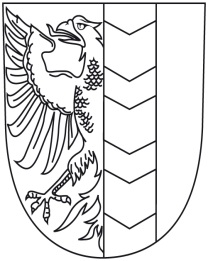 MMOPP00FPVGXMMOPP00FPVGXSMLOUVA o poskytnutí účelové dotace z rozpočtu MĚSTSKÉ ČÁSTI statutárního města opavySMLOUVA o poskytnutí účelové dotace z rozpočtu MĚSTSKÉ ČÁSTI statutárního města opavySMLOUVA o poskytnutí účelové dotace z rozpočtu MĚSTSKÉ ČÁSTI statutárního města opavySMLOUVA o poskytnutí účelové dotace z rozpočtu MĚSTSKÉ ČÁSTI statutárního města opavySMLOUVA o poskytnutí účelové dotace z rozpočtu MĚSTSKÉ ČÁSTI statutárního města opavySMLOUVA o poskytnutí účelové dotace z rozpočtu MĚSTSKÉ ČÁSTI statutárního města opavyuzavřená dle § 10a zákona č. 250/2000 Sb., o rozpočtových pravidlech územních rozpočtů uzavřená dle § 10a zákona č. 250/2000 Sb., o rozpočtových pravidlech územních rozpočtů uzavřená dle § 10a zákona č. 250/2000 Sb., o rozpočtových pravidlech územních rozpočtů uzavřená dle § 10a zákona č. 250/2000 Sb., o rozpočtových pravidlech územních rozpočtů uzavřená dle § 10a zákona č. 250/2000 Sb., o rozpočtových pravidlech územních rozpočtů uzavřená dle § 10a zákona č. 250/2000 Sb., o rozpočtových pravidlech územních rozpočtů Článek I.Článek I.Článek I.Článek I.Článek I.Článek I.SMLUVNÍ STRANYSMLUVNÍ STRANYSMLUVNÍ STRANYSMLUVNÍ STRANYSMLUVNÍ STRANYSMLUVNÍ STRANYPoskytovatel dotace: Statutární město Opava Statutární město Opava Statutární město Opava Statutární město Opava Statutární město Opava Se sídlem:Horní náměstí 382/69, Město, 746 01 OpavaHorní náměstí 382/69, Město, 746 01 OpavaHorní náměstí 382/69, Město, 746 01 OpavaHorní náměstí 382/69, Město, 746 01 OpavaHorní náměstí 382/69, Město, 746 01 OpavaIČ:0030053500300535003005350030053500300535DIČ:CZ00300535CZ00300535CZ00300535CZ00300535CZ00300535Číslo účtu:Bankovní spojení:Česká spořitelna, a.s., pobočka OpavaČeská spořitelna, a.s., pobočka OpavaČeská spořitelna, a.s., pobočka OpavaČeská spořitelna, a.s., pobočka OpavaČeská spořitelna, a.s., pobočka OpavaJednající:Městskou částí Malé Hoštice se sídlem Slezská 4/11, Malé Hoštice, 747 05 Opava zastoupenou, starostkou městské části Městskou částí Malé Hoštice se sídlem Slezská 4/11, Malé Hoštice, 747 05 Opava zastoupenou, starostkou městské části Městskou částí Malé Hoštice se sídlem Slezská 4/11, Malé Hoštice, 747 05 Opava zastoupenou, starostkou městské části Městskou částí Malé Hoštice se sídlem Slezská 4/11, Malé Hoštice, 747 05 Opava zastoupenou, starostkou městské části Městskou částí Malé Hoštice se sídlem Slezská 4/11, Malé Hoštice, 747 05 Opava zastoupenou, starostkou městské části ID datové schránky:vakarkavakarkavakarkavakarkavakarkadále také jen „poskytovatel“dále také jen „poskytovatel“dále také jen „poskytovatel“dále také jen „poskytovatel“dále také jen „poskytovatel“dále také jen „poskytovatel“Příjemce dotace:                               Římskokatolická farnost Velké HošticeŘímskokatolická farnost Velké HošticeŘímskokatolická farnost Velké HošticeŘímskokatolická farnost Velké HošticeŘímskokatolická farnost Velké HošticeSe sídlem:Zámecká 196, 747 31 Velké HošticeZámecká 196, 747 31 Velké HošticeZámecká 196, 747 31 Velké HošticeZámecká 196, 747 31 Velké HošticeZámecká 196, 747 31 Velké HošticeIČ:Číslo registrace:478105058/1-08-252/1994, Rejstřík evidovaných právnických osob Ministerstva kultury478105058/1-08-252/1994, Rejstřík evidovaných právnických osob Ministerstva kultury478105058/1-08-252/1994, Rejstřík evidovaných právnických osob Ministerstva kultury478105058/1-08-252/1994, Rejstřík evidovaných právnických osob Ministerstva kultury478105058/1-08-252/1994, Rejstřík evidovaných právnických osob Ministerstva kulturyČíslo účtu:Bankovní spojení:Česká spořitelna, a.s.Česká spořitelna, a.s.Česká spořitelna, a.s.Česká spořitelna, a.s.Česká spořitelna, a.s.Zastoupen:P. farářemP. farářemP. farářemP. farářemP. farářemE-mail:dále také jen „příjemce“dále také jen „příjemce“dále také jen „příjemce“dále také jen „příjemce“dále také jen „příjemce“dále také jen „příjemce“